La France et…. le fromageNadia rêve de pouvoir participer à la prochaine édition de Masterchef sur TF1, pour cela elle veut se préparer au mieux.Elle décide de se familiariser avec les produits « Made in France », elle commence par vouloir apprendre les fromages portant une AOC, de réussir à connaître de quelles régions françaises ils proviennent, et de réussir à les placer sur une carte.Aider Nadia dans son travail, habitant loin de chez vous, vous ne pouvez lui communiquer vos résultats que par téléphone. Il faudra donc pouvoir être précis, claire et pouvoir exprimer vos informations de façon structurée. 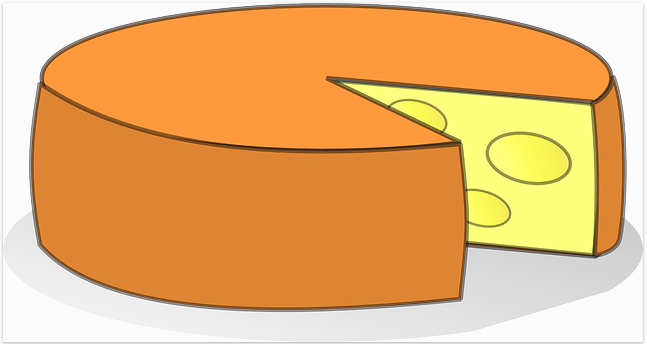 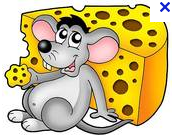 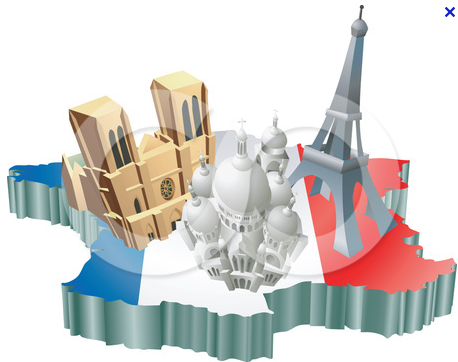 Liste des capacités, connaissances et attitudes évaluéesÉvaluationHYPOTHÈSE (Quelle est ma connaissance sur le sujet ?)Je connais _ _ _ _ _ _ _ _ _ _ _ _ _ _ _ _ _ _ _ _ _ _ _ _ _ _ _ _ _ _ _ _ _ _ _ _ _ _ _ _ _ _ _ _ _ _ _ _ _ _ __ _ _ _ _ _ _ _ _ _ _ _ _ _ _ _ _ _ _ _ _ _ _ _ _ _ _ _ _ _ _ _ _ _ _ _ _ _ _ _ _ _ _ _ _ _ _ _ _ _ _ _ _ _ _ _ _ _ _ _ _ _ _ _ _ _ _ _ _ _ _ _ _ _ _ _ _ _ _ _ _ _ _ _ _ _ _ _ _ _ _ _ _ _ _ _ _ _ _ _ _ _ _ _ _ _ _ _ _ _ _ _ _ _ _ _ _ _ _ _ _ _ _ _ _ _ _ _ _ _ _ _ _ _ _ _ _ _ _ _ _ _ _ _ _ _ _ _ _ _ _ _ _ _ _ _ _ _ _ _ _ _ _ _ _ _ _ _ _ _ _ _ _ _ _ _ _ _ _ _ _ _ _ _ _ _ _ _ _ MÉTHODE DE RÉSOLUTION (Comment prouver ou non mon hypothèse ?)Je vais utiliser : (écrire les notions mathématiques- statistiques, suites numériques, fonctions, etc… et les outils mathématiques -calculatrice graphique , tableur, GeoGebra - dont vous avez besoin)_ _ _ _ _ _ _ _ _ _ _ _ _ _ _ _ _ _ _ _ _ _ _ _ _ _ _ _ _ _ _ _ _ _ _ _ _ _ _ _ _ _ _ _ _ _ _ _ _ _ _ _ _ _ _ _ _ _ _ _ _ _ _ _ _ _ _ _ _ _ _ _ _ _ _ _ _ _ _ _ _ _ _ _ _ _ _ _ _ _ _ _ _ _ _ _ _ _ _ _ _ _ _ _ _ _ _ _ _ _ _ _ _ _ _ _ _ _ _ _ _ _ _ _ _ _ _ _ _ _ _ _ _ _ _ _ _ _ _ _ _ _ _ _ _ _ _ _ _ _ Je décris ma démarche : (Indiquer toutes les actions à mettre en œuvre pour résoudre cette problématique en commençant vos phrases par des tirets suivis de verbes à l’infinitif)_ _ _ _ _ _ _ _ _ _ _ _ _ _ _ _ _ _ _ _ _ _ _ _ _ _ _ _ _ _ _ _ _ _ _ _ _ _ _ _ _ _ _ _ _ _ _ _ _ _ _ _ _ _ _ _ _ _ _ _ _ _ _ _ _ _ _ _ _ _ _ _ _ _ _ _ _ _ _ _ _ _ _ _ _ _ _ _ _ _ _ _ _ _ _ _ _ _ _ _ _ _ _ _ _ _ _ _ _ _ _ _ _ _ _ _ _ _ _ _ _ _ _ _ _ _ _ _ _ _ _ _ _ _ _ _ _ _ _ _ _ _ _ _ _ _ _ _ _ _ _ _ _ _ _ _ _ _ _ _ _ _ _ _ _ _ _ _ _ _ _ _ _ _ _ _ _ _ _ _ _ _ _ _ _ _ _ _ _ _ _ _ _ _ _ _ _ _ _ _ _ _ _ _ _ _ _ _ _ _ _ _ _ _ _ _ _ _ _ _ _ _ _ _ _ _ _ _ _ _ _ _ _ _ _ _ _ _ _ _ _ _ _ _ _ _ _ _ _ _ _ _ _ _ _ _ _ _ _ _ _ _ _ _ _ _ _ _ _ _ _ _ _ _ _ _ _ _ _ _ _ _ _ _ _ _ _ _ _ _ _ _ _ _ _ _ _ _ _ _ Mon hypothèse sera vérifiée si _ _ _ _ _ _ _ _ _ _ _ _ _ _ _ _ _ _ _ _ _ _ _ _ _ _ _ _ _ _ _ _ _ _ _ _ _ __ _ _ _ _ _ _ _ _ _ _ _ _ _ _ _ _ _ _ _ _ _ _ _ _ _ _ _ _ _ _ _ _ _ _ _ _ _ _ _ _ _ _ _ _ _ _ _ _ _ _ _ _ _ _ _ _ _ _ _ _ _ _ _ _ _ _ _ _ _ 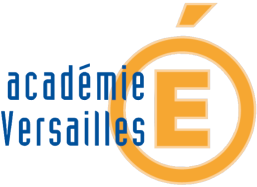 ÉVALUATION FORMATRICE MathématiquesÉVALUATION FORMATRICE CAPGRILLE NATIONALE D’ÉVALUATION EN MATHÉMATIQUESGRILLE NATIONALE D’ÉVALUATION EN MATHÉMATIQUESGRILLE NATIONALE D’ÉVALUATION EN MATHÉMATIQUESNOM et Prénom : Diplôme préparé : CAPSéquence d’évaluation n°CapacitésDonner les coordonnées d’un point du plan, placer un point du plan connaissant ses coordonnées, déterminer graphiquement abscisse et ordonnée de pointsConnaissancesTableaux numériques, Repérage dans un plan, Représentation graphiqueAttitudesLe sens de l’observation,/Le goût de chercher et de raisonnerL’esprit critique vis-à-vis de l’information disponible/ Le respect de soi, d’autrui et de son environnementCompétencesCapacitésQuestionsAppréciation du niveau d’acquisitionS’approprier-L’élève réalise une recherche sur les différents fromages existant en France, et différencie ceux avec et ceux sans AOC.-L’élève place sur la carte de France les différentes régions- L’élève recherche les différentes régions dont sont issues les fromagesAnalyserRaisonnerL’élève associe le problème au cours sur le repérage et décide d’utiliser la calculatrice ou le tableur.L’élève propose une région où il pense qu’il y a le plus de fromages AOC.L’élève propose une méthode de résolution du problème : utilisation d’un repère, géogébra, carte de France,…RéaliserL’élève utilise les outils mis à sa disposition afin de trouver les fromages AOCL’élève utilise les outils mis à sa disposition afin de relier les fromages AOC aux régions.L’élève place les régions sur une carte ou les fromages AOC sur une carte de FranceL’élève donne les coordonnées correspondant aux fromages placésL’élève représente le diagramme judicieusement choisi pour représenter la série statistiqueValiderL’élève utilise les résultats trouvés auparavant afin de répondre à la problématique. L’élève utilise l’exposé afin de répondre à la problématique.CommuniquerL’explique correctement sa démarche.L’élève commente ses résultats.L’élève présente son travail sur un support judicieux.L’élève explique à ses camarades son travail, sa démarche et propose un support judicieusement choisi.